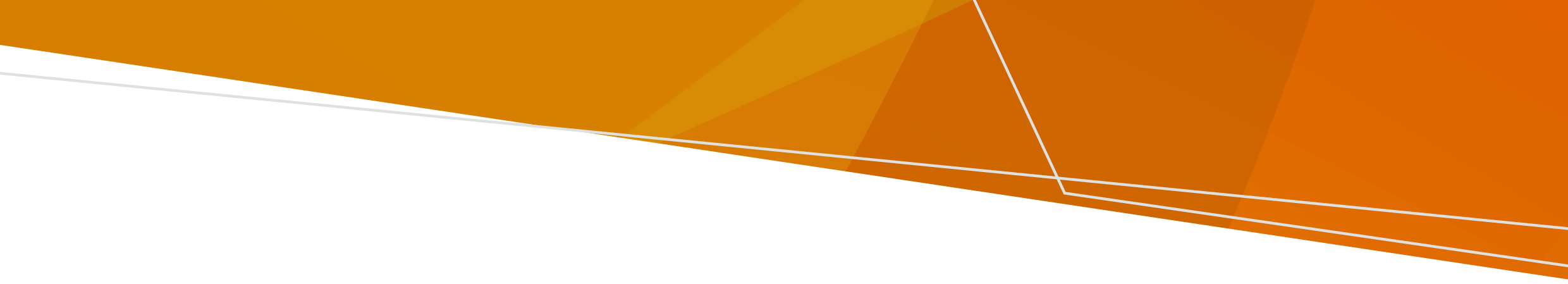 水災過後重返住所期間，請參閱本項資訊，從而儘量保護自己和家人免受傷害或感染疾病。如何安全重返住所切勿步行、游泳或駕駛經過受災範圍，即使洪水高度並不深。避免兒童和寵物接近水災範圍，直至適宜安全重返。如果皮膚接觸洪水或泥土，則可能會生病或受到感染。避免接觸洪水，並定期使用梘液清潔雙手。清理期間，穿著防水靴及戴上橡膠或皮革手套。遮蔽可能會接觸洪水的傷痕或潰瘍。如果受傷或皮膚出現傷痕，則應清理傷處，並立即求醫。進入住所前應留意下列事項：洪水會使污水流入住所內煤氣或電力供應可能受損房屋結構可能受損蛇類或其他動物可能會潛入住所、棚屋或花園避難倒淨花園中容器收集的死水，因為會滋生蚊子如果住所出現發霉情況，則必須於搬回前清理。如果電力中斷，則檢查雪櫃內的食物或藥物。可能須要將其丟棄。切勿於室內使用手提發電機，因為會產生一氧化碳，使身體十分不適。洪水可能會污染食水。請與食水供應商了解是否適宜安全飲用。如果並無接上水管總喉並且認為私人供水系統受到水災影響，則聯絡當地市政府。河流、海灘或泳池可能受到污染，因此切勿於以上範圍內游泳。洪水可能會使住所內的管道、水泥板或磁磚等部分移位。如果發現石綿，切勿將其移動，並應聯絡當地市政府。如果污水處理系統受到影響，則減少用水，並聯絡通渠工人。照顧自己情緒難以平伏是常見的現象，花點時間好好照顧自己，並向親友尋求支持。如果感到不知所措，則可致電1300 375 330聯絡精神健康和福祉中心（Mental Health and Wellbeing Hubs）獲取免費支援服務。如果擔心個人健康，請就醫。如果身處緊急情況，則致電000。如果無法致電，則應前往就近的醫院。如果自己或相熟的人士身處危機，請致電13 11 14聯絡生命熱線（Lifeline）或1300 224 636聯絡不再憂鬱（Beyond Blue）。獲取財務支援服務如果住所受到水災影響，則可能符合資格申領一筆過發放的緊急津貼。詳情請瀏覽https://emergencypayments.dffh.vic.gov.au如果住所受到破壞或超過七日的時間無法進入住所居住，則可能符合資格申請重新安置協助服務                      （Re-establishment Assistance）。詳情請瀏覽https://services.dffh.vic.gov.au/personal-hardship-assistance-program因嚴重災害而失去收入的僱員和獨資經營者可獲取災難復原津貼（Disaster Recovery Allowance）。
災害發生後，可領取長達13星期的款額。詳情請瀏覽https://www.servicesaustralia.gov.au/natural-disaster-events?context=60042。如果因水災受到重傷或住所嚴重受損，則可能符合資格申領澳洲政府發放的災難復原津貼（Disaster Recovery Allowance）。成年人可領取$1,000，而兒童則可獲得$400。詳情請瀏覽https://www.servicesaustralia.gov.au/victorian-floods-october-2022-australian-government-disaster-recovery-payment請致電1800 560 760聯絡水災災後重建熱線（Flood Recovery Hotline）尋求臨時住宿協助及其他支援。如果需要保險方面的幫助，請致電1800 734 621聯絡澳洲保險事務委員會（Insurance Council Australia）災難服務熱線。欲以無障礙格式收取本出版物，請電函pph.communications@health.vic.gov.au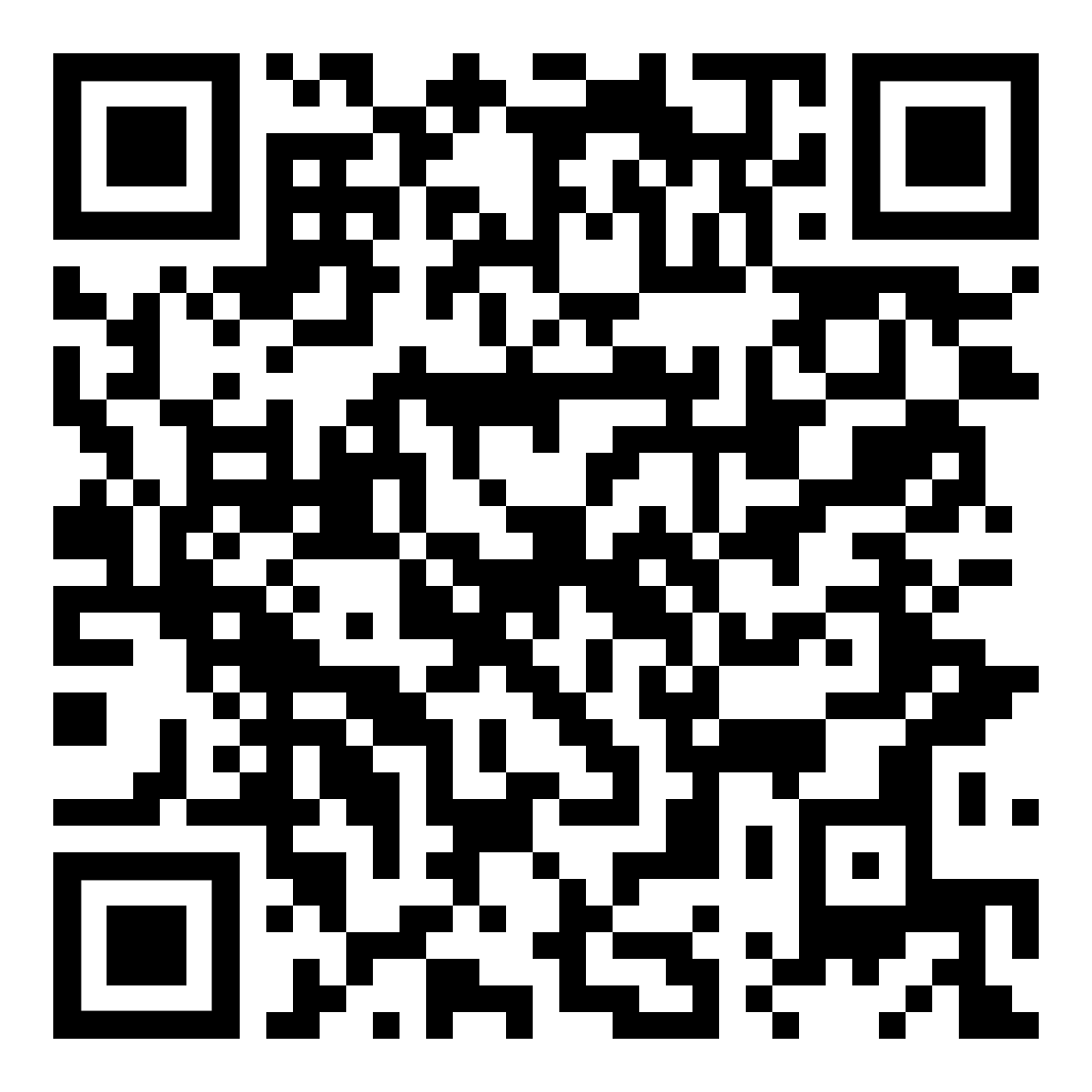 水災過後重返住所水災過後如何安全重返住所之相關資訊Chinese (Traditional) | 繁體中文OFFICIAL